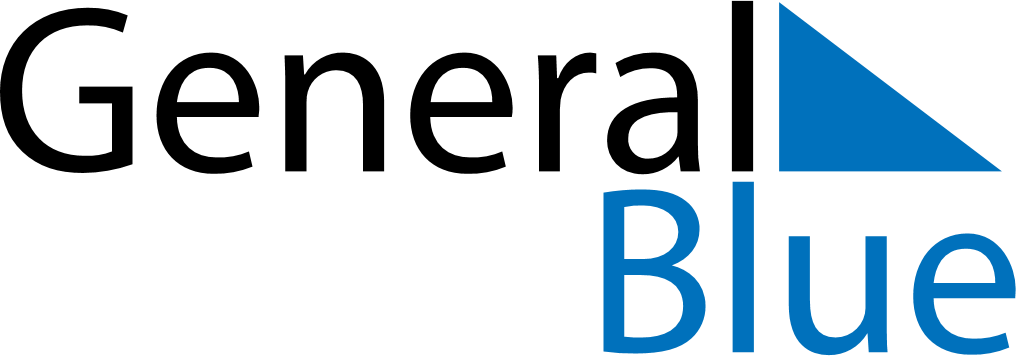 August 2024August 2024August 2024August 2024August 2024August 2024Trelleborg, Skane, SwedenTrelleborg, Skane, SwedenTrelleborg, Skane, SwedenTrelleborg, Skane, SwedenTrelleborg, Skane, SwedenTrelleborg, Skane, SwedenSunday Monday Tuesday Wednesday Thursday Friday Saturday 1 2 3 Sunrise: 5:14 AM Sunset: 9:12 PM Daylight: 15 hours and 57 minutes. Sunrise: 5:16 AM Sunset: 9:10 PM Daylight: 15 hours and 54 minutes. Sunrise: 5:18 AM Sunset: 9:08 PM Daylight: 15 hours and 50 minutes. 4 5 6 7 8 9 10 Sunrise: 5:20 AM Sunset: 9:06 PM Daylight: 15 hours and 46 minutes. Sunrise: 5:22 AM Sunset: 9:04 PM Daylight: 15 hours and 42 minutes. Sunrise: 5:24 AM Sunset: 9:02 PM Daylight: 15 hours and 38 minutes. Sunrise: 5:25 AM Sunset: 9:00 PM Daylight: 15 hours and 34 minutes. Sunrise: 5:27 AM Sunset: 8:58 PM Daylight: 15 hours and 30 minutes. Sunrise: 5:29 AM Sunset: 8:56 PM Daylight: 15 hours and 26 minutes. Sunrise: 5:31 AM Sunset: 8:53 PM Daylight: 15 hours and 22 minutes. 11 12 13 14 15 16 17 Sunrise: 5:33 AM Sunset: 8:51 PM Daylight: 15 hours and 18 minutes. Sunrise: 5:35 AM Sunset: 8:49 PM Daylight: 15 hours and 14 minutes. Sunrise: 5:37 AM Sunset: 8:47 PM Daylight: 15 hours and 10 minutes. Sunrise: 5:39 AM Sunset: 8:45 PM Daylight: 15 hours and 5 minutes. Sunrise: 5:40 AM Sunset: 8:42 PM Daylight: 15 hours and 1 minute. Sunrise: 5:42 AM Sunset: 8:40 PM Daylight: 14 hours and 57 minutes. Sunrise: 5:44 AM Sunset: 8:38 PM Daylight: 14 hours and 53 minutes. 18 19 20 21 22 23 24 Sunrise: 5:46 AM Sunset: 8:35 PM Daylight: 14 hours and 49 minutes. Sunrise: 5:48 AM Sunset: 8:33 PM Daylight: 14 hours and 44 minutes. Sunrise: 5:50 AM Sunset: 8:31 PM Daylight: 14 hours and 40 minutes. Sunrise: 5:52 AM Sunset: 8:28 PM Daylight: 14 hours and 36 minutes. Sunrise: 5:54 AM Sunset: 8:26 PM Daylight: 14 hours and 31 minutes. Sunrise: 5:56 AM Sunset: 8:23 PM Daylight: 14 hours and 27 minutes. Sunrise: 5:58 AM Sunset: 8:21 PM Daylight: 14 hours and 23 minutes. 25 26 27 28 29 30 31 Sunrise: 5:59 AM Sunset: 8:18 PM Daylight: 14 hours and 18 minutes. Sunrise: 6:01 AM Sunset: 8:16 PM Daylight: 14 hours and 14 minutes. Sunrise: 6:03 AM Sunset: 8:14 PM Daylight: 14 hours and 10 minutes. Sunrise: 6:05 AM Sunset: 8:11 PM Daylight: 14 hours and 5 minutes. Sunrise: 6:07 AM Sunset: 8:09 PM Daylight: 14 hours and 1 minute. Sunrise: 6:09 AM Sunset: 8:06 PM Daylight: 13 hours and 57 minutes. Sunrise: 6:11 AM Sunset: 8:04 PM Daylight: 13 hours and 52 minutes. 